32.32.10.¦321.41.1.	Dakafwerkingen, tegelpannen, gebakken aarde NBN EN 1304 / natuurlijke kleuren(47) Ng2Signy - Vlakke keramische dakpannen van groot formaat met een geraffineerd vormgegeven neus.20.	MEETCODEPer m2, (van de werkelijk te dekken oppervlakte zonder rekening te houden met de voorgeschreven overlapping).	De te dekken oppervlakte dient te worden gemeten in het vlak aan de onderzijde van de dakbedekking. Voor zover dakbeschot of andere gesloten ondergrond aanwezig is, dient de bovenzijde hiervan als de onderzijde van de dakbedekking te worden beschouwd.#Per m,	Beëindigingen, ontmoetingen, en aansluitingen zoals: nokken, hoeken, killen, knikken, aansluitingen op andere dakbedekkingselementen, randen,.#Per stuk (bestanddelen van eenzelfde aard).	Ladderhaken, …..30.	MATERIALEN.32.	Kenmerken van de dakpannen:.32.10.	Beschrijving:CE-gecertificeerde vlakke keramische dakpan van groot formaat met een geraffineerd vormgegeven neus conform NBN EN 1304:2005, met dubbele kop- en dubbele zijsluiting, verwerkbaar zowel in lijn als in halfsteensverband..32.20.	Basiskenmerken:  #.32.21.	[BMI Monier]-	Fabrikant:	BMI Belgium bv/srl-	Handelsmerk:	BMI Monier Signy#.32.22.	[neutraal]-	Pansoort:	vlakke pan-	Basismateriaal:	gebakken aarde bekomen door het vormen, drogen en bakken van een kleiig deeg-	Scherf en afwerking:	#Rode scherf, rustiek geëngobeerd, 		#Rode scherf, naturel natuurrood		#Donkere scherf, double black zwart geëngobeerd.		#Donkere scherf, moka geëngobeerd.-	Vorm:	normale vlakke pan,
met dubbele kop- en zijsluiting en afgeronde neus, 
verwerkbaar zowel in lijn als in halfsteensverband-	Afmetingen normale pan (l x b):	480 x 326 mm
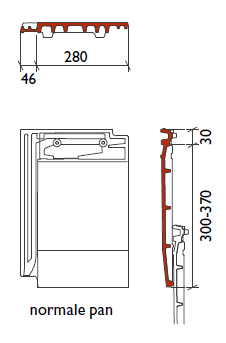 -	Gemiddelde werkende breedte:	280 mm-	Gemiddeld aantal per m²:	… (9,7 tot 11,9)-	Gemiddeld gewicht per m²:	ca. 52,9 kg-	Dakhelling:	…°
[minimaal 25°, van 15° tot 25° advies vragen bij de afdeling Dakservice]-	Latafstand:	▪ minimale latafstand 300 mm
▪ gemiddelde/ideale latafstand 335 mm
▪ maximale latafstand 370 mm-	Modelgebonden daksysteemcomponenten
▪ Euro- panhaak, rekenwaarde 58 N-	Productgarantie:	30 jaar op dakpannen en gebonden hulpstukken: vorstbestendigheid, breuk en waterdichtheid.40.	UITVOERINGDe keramische dakpannen en hulpstukken worden geplaatst overeenkomstig• NBN B 42-001 en NBN B 42-02,• TV 175 van het WTCB,• de richtlijnen van de fabrikant.BMI BELGIUM - posten voor de meetstaatSigny - Vlakke keramische dakpannen van groot formaat met een geraffineerd vormgegeven neusP1	Vlakke keramische dakpannen	FH	[m²]#P2	Beëindigingen, ontmoetingen, en aansluitingen	FH	[m]#P3	Ladderhaken	FH	[stuk]#P4	Hulpstukken, gevelpan rechts	PM[1]#P5	Hulpstukken, gevelpan links	PM[1]#P6	Hulpstukken, halfronde vorst	PM[1]#P7	Hulpstukken, halfronde gevelpan rechts	PM[1]#P8	Hulpstukken, halfronde gevelpan links	PM[1]#P9	Hulpstukken, halve tussenpan	PM[1]#P10	Hulpstukken, gevelstuk links	PM[1]#P11	Hulpstukken, gevelstuk rechts	PM[1]#P12	Hulpstukken, aansluitpan	PM[1]#P13	Hulpstukken, halve aansluitpan	PM[1]#P14	Hulpstukken, ventilatiepan (ventilatieopening ca. 17.500 mm²)	PM[1]#P15	Hulpstukken, chaperongevelpan links	PM[1]#P16	Hulpstukken, chaperongevelpan rechts	PM[1]#P17	Hulpstukken, halve chaperongevelpan links	PM[1]#P18	Hulpstukken, halve chaperongevelpan rechts	PM[1]#P19	Hulpstukken, knikpan 140°	PM[1]#P20	Hulpstukken, knikgevelpan 140° links	PM[1]#P21	Hulpstukken, knikgevelpan 140° rechts	PM[1]#P22	Hulpstukken, halve knikgevelpan 140° links	PM[1]#P23	Hulpstukken, halve knikgevelpan 140° rechts	PM[1]#P24	Hulpstukken,… [afwijkende hulpstukken op aanvraag]	PM[1]BMI BELGIUM BVWijngaardveld 25BE-9300 AalstTel.: 053 72 96 72www.bmigroup.com/beinfo.be.monier@bmigroup.com